РЕШЕНИЕ                                                                               КАРАР ОБ УТВЕРЖДЕНИИ ФОРМ ПРОТОКОЛА ПУБЛИЧНЫХ СЛУШАНИЙ, ЗАКЛЮЧЕНИЯО РЕЗУЛЬТАТАХ ПУБЛИЧНЫХ СЛУШАНИЙ ПО ВОПРОСАМГРАДОСТРОИТЕЛЬНОЙ ДЕЯТЕЛЬНОСТИНа основании Градостроительного кодекса Российской Федерации, Федерального закона от 06.10.2003 N 131-ФЗ "Об общих принципах организации местного самоуправления в Российской Федерации", Устава муниципального образования Сатыевский сельсовет Миякинского района  Республики Башкортостан решил:1. Утвердить:1.1. форму протокола публичных слушаний по вопросам градостроительной деятельности согласно приложению 1 к настоящему решению;1.2. форму заключения о результатах публичных слушаний по вопросам градостроительной деятельности согласно приложению 2 к настоящему решению.2. Настоящее решение вступает в силу со дня его официального опубликования.3. Обнародовать настоящее решение в установленном порядке и разместить на официальном сайте Администрации в информационно-телекоммуникационной сети Интернет.Глава сельского поселенияСатыевский сельсовет                                                                               З.М.Гафарова                                                                                   с.Сатыево. «20» мая 2022г.  № 156Приложение 1к решениюсовета сельского поселения Сатыевский сельсовет МР Миякинский Республики Башкортостан от       N ФОРМАпротокола публичных слушанийпо вопросам градостроительной деятельностис. __________________                                                                          "___" ________ 20__ г.N ______    В  соответствии  с  Градостроительным  кодексом  Российской  Федерации,решением Совета сельского поселения Сатыевский сельсовет муниципального района Миякинский район от ____№ ___  «Об утверждении правил землепользования и застройки»  организатором публичных слушаний по проекту _________________________________________________________________________________________________________________________________________________________________________________________________________________________________________________________________________________________________         (наименование проекта, вынесенного на публичные слушания)является ____________________________________________________________________________________________________________________________________________.              (наименование организатора публичных слушаний)    Оповещение  о  начале  публичных  слушаний  опубликовано на официальномсайте       муниципального       образования       город      _____________      винформационно-телекоммуникационной сети Интернет от "___" ________ 20__ г.    Информация               о               начале               публичныхслушаний: ______________________________________________________________________________________________________________________________________________________________________________________________________________________.    Публичные слушания проведены в пределах территории ______________________________________________________________________________________________.    Прием   предложений   и   замечаний   участников   публичных   слушанийосуществлялся с "___" ______ 20__ г. по "___" ______ 20__ г.    Предложения  и  замечания,  поступившие  в  ходе  проведения  публичныхслушаний:    от  участников публичных слушаний, постоянно проживающих на территории,в пределах которой проводятся публичные слушания:от иных участников публичных слушаний:Приложение:  перечень  участников  публичных  слушаний, принявших участие врассмотрении проекта.______________________________________                       ______________    (Ф.И.О., должность представителя                           (подпись)    организатора публичных слушаний)Приложениек форме протоколапубличных слушаний повопросам градостроительнойдеятельностиот "" ________ 20__ г. N ___ПЕРЕЧЕНЬучастников публичных слушаний, принявших участиев рассмотрении проектаПриложение 2к решениюСовета сельского поселения Сатыевский  сельсовет Миякинского района Республики Башкортостан  ______ №___ФОРМАзаключения о результатах публичных слушанийпо вопросам градостроительной деятельностиот "___"________20__ г. N ___    Настоящее заключение подготовлено __________________________________ на                                       (организатор публичных слушаний)основании протокола публичных слушаний от "_____" _______________ 20____ г.N _____ по проекту _______________________________________________________.                     (наименование проекта, рассмотренного на публичных                                        слушаниях)     Количество участников публичных слушаний, принявших участие в публичныхслушаниях, составило: ____________.    По   результатам   рассмотрения   замечаний  и  предложений  участниковпубличных слушаний, постоянно проживающих на территории, в пределах которойпроведены публичные слушания, установлено: По результатам рассмотрения замечаний и предложений иных участников публичных слушаний установлено:(Ф.И.О., должность представителя                     (подпись организатора публичных слушаний)Совет сельского поселения Сатыевский сельсовет муниципального района Миякинский район 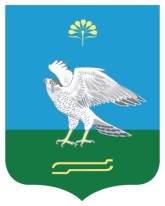 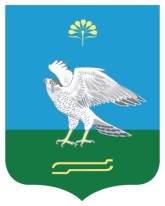 Республики БашкортостанБашkортостан Республикаhы Миякә районы муниципаль районының Сатый ауыл советы ауыл биләмәhе Советы NФ.И.О. (при наличии) гражданина/наименование юридического лицаДата рождения, адрес места жительства (регистрации)/ОГРН, местонахождение и адресПредложения/замечания12NФ.И.О. (при наличии) гражданина/наименование юридического лицаДата рождения, адрес места жительства (регистрации)/ОГРН, местонахождение и адресПредложения/замечания12NФ.И.О. (при наличии) гражданина/наименование юридического лицаДата рождения, адрес места жительства (регистрации)/ОГРН, местонахождение и адрес12NСодержание внесенных предложений/замечанийВыводы по результатам рассмотрения предложения, поступившего от участника публичных слушанийАргументированные рекомендации организатора публичных слушаний о целесообразности (нецелесообразности) учета внесенных предложений и замечаний12NСодержание внесенных предложений/замечанийВыводы по результатам рассмотрения предложения, поступившего от участника публичных слушанийАргументированные рекомендации организатора публичных слушаний о целесообразности (нецелесообразности) учета внесенных предложений и замечаний12